.Traduit et préparé par  Irène COUSIN,  Professeur de Danse  -  8 / 2013Chorégraphies en français, site : http://www.speedirene.comIntroduction  :  32  tempsRIGHT CROSS-ROCK, RECOVER, CHA-CHA-CHA; LEFT CROSS-ROCK, RECOVER, CHA-CHA-CHATOE, HEEL, RIGHT COASTER STEP; LEFT ROCKING CHAIRLEFT LINDY, RIGHT LINDYLEFT HIP BUMP; RIGHT HIP BUMP; ROCK FORWARD, RECOVER, ¼ SHUFFLE TURN TO LEFTCha Cha Espana (Spain) (fr)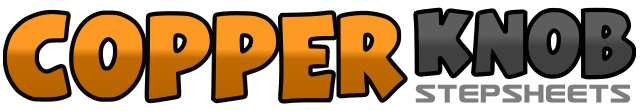 .......Count:32Wall:4Level:débutant.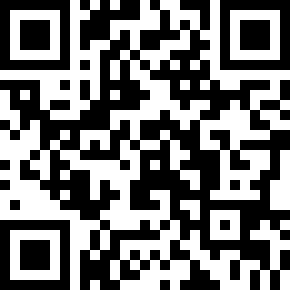 Choreographer:Ira Weisburd (USA) & Motti Kotzer (USA) - Septembre 2011Ira Weisburd (USA) & Motti Kotzer (USA) - Septembre 2011Ira Weisburd (USA) & Motti Kotzer (USA) - Septembre 2011Ira Weisburd (USA) & Motti Kotzer (USA) - Septembre 2011Ira Weisburd (USA) & Motti Kotzer (USA) - Septembre 2011.Music:Gozar la Vida - Julio IglesiasGozar la Vida - Julio IglesiasGozar la Vida - Julio IglesiasGozar la Vida - Julio IglesiasGozar la Vida - Julio Iglesias........1,2CROSS  ROCK  STEP  D  devant ,  revenir  sur  PG  derrière3&4CHASSÉ  D  latéral  :  pas  PD  côté  D  -  pas  PG  à  côté  du  PD  -  pas  PD  côté  D5,6CROSS  ROCK  STEP  G  devant ,  revenir  sur  PD  derrière  -  pas  PG  côté  G7&8CHASSÉ  G  latéral  :  pas  PG  côté  G  -  pas  PD  à  côté  du  PG  -  pas  PG  côté  G1,2TAP  pointe  PD  à  côté  du  PG  ( genou  D  ? )  -  TOUCH  talon  D  avant3&4COASTER  STEP  D  :  reculer  BALL  PD  -  reculer  BALL  PG  à  côté  du  PD  -  pas  PD  avant5,6ROCK  STEP  G  avant ,  revenir  sur  PD  arrière	]      ROCKIN7,8ROCK  STEP  G  arrière , revenir  sur  PD  avant 	]       CHAIR1&2CHASSÉ  G  latéral  :  pas  PG  côté  G  -  pas  PD  à  côté  du  PG  -  pas  PG  côté  G      ]    LINDY  G3,4ROCK  STEP  D  arrière ,  revenir  sur  PG  avant					      ]5&6CHASSÉ  D  latéral  :  pas  PD  côté  D  -  pas  PG  à  côté  du  PD  -  pas  PD  côté  D      ]    LINDY  D7,8ROCK  STEP  G  arrière ,  revenir  sur  PD  avant					      ]1,2BUMP  HIPS  sur  diagonale  avant  G  ?  -  pas  PG  avant3,4BUMP  HIPS  sur  diagonale  avant  D  ?  -  pas  PD  avant5-6ROCK  STEP  G  avant ,  revenir  sur  PD  arrière7&81/4  de  tour  G . . . .  CHASSÉ  G  latéral  :  pas  PG  côté  G  -  pas  PD  à  côté  du  PG  -  pas  PG  côté  G  - 9 : 00 -